РЕШЕНИЕ
Глазовской городской Думы
седьмого созыва№ 17	28 октября 2020 годаО внесении изменения в решение Глазовской городской Думы от 18.04.2018 № 353 «О создании комиссии по делам несовершеннолетних и защите их прав при Администрации города Глазова» (в ред. от 27.11.2019 № 530, от 29.01.2020 № 548, от 28.02.2020 № 555, от 28.05.2020 № 593, от 23.06.2020 № 609, от 09.09.2020 № 624) Руководствуясь Постановлением Правительства Удмуртской Республики от 11.02.2008 № 21 «Об утверждении Положения о комиссиях по делам несовершеннолетних и защите их прав в Удмуртской Республике», Уставом муниципального образования «Город Глазов»Глазовская городская Дума решает:1. Назначить членом комиссии по делам несовершеннолетних и защите их прав при Администрации города Глазова Иванову Надежду Александровну – директора автономного учреждения социального обслуживания Удмуртской Республики «Комплексный центр социального обслуживания населения города Глазова».2. Внести в Решение Глазовской городской Думы от 18.04.2018 года № 353 «О создании комиссии по делам несовершеннолетних и защите их прав при Администрации города Глазова» (в ред. от 27.11.2019 № 530, от 29.01.2020 № 548, от 28.02.2020 № 555, от 27.05.2020 № 593, 23.06.2020 № 609, 09.09.2020 № 624) следующие изменения:пункт 1 дополнить подпунктом 20 следующего содержания:«20) Иванова Надежда Александровна – директор автономного учреждения социального обслуживания Удмуртской Республики «Комплексный центр социального обслуживания населения города Глазова».3. Настоящее решение подлежит официальному опубликованию.ПредседательГлазовской городской Думы			И.А. Волковгород Глазов«28» октября 2020 годаГородская Дума муниципального образования «Город Глазов» (Глазовская городская Дума)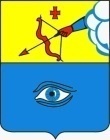 «Глаз кар» муниципал кылдытэтлэн кар Думаез (Глаз кар Дума)